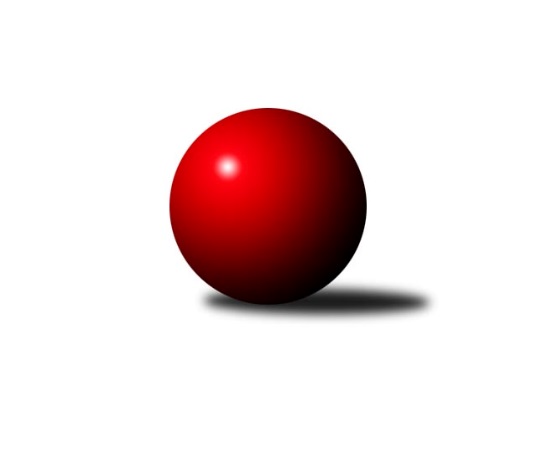 Č.8Ročník 2014/2015	28.5.2024 2.KLM A 2014/2015Statistika 8. kolaTabulka družstev:		družstvo	záp	výh	rem	proh	skore	sety	průměr	body	plné	dorážka	chyby	1.	SKK Jičín	8	8	0	0	48.0 : 16.0 	(114.5 : 77.5)	3441	16	2288	1154	22	2.	SKK Rokycany B	8	7	0	1	46.5 : 17.5 	(107.0 : 85.0)	3360	14	2239	1122	20.5	3.	KK SDS Sadská	8	5	1	2	39.0 : 25.0 	(100.0 : 92.0)	3383	11	2215	1168	17	4.	KK Lokomotiva Tábor	8	5	0	3	37.0 : 27.0 	(103.0 : 89.0)	3357	10	2216	1141	16.5	5.	TJ Sokol Duchcov	8	5	0	3	35.0 : 29.0 	(104.0 : 88.0)	3326	10	2214	1112	20.5	6.	SKK Bohušovice	8	4	0	4	30.0 : 34.0 	(93.0 : 99.0)	3288	8	2185	1103	23.4	7.	KK Hvězda Trnovany	8	3	0	5	32.0 : 32.0 	(97.5 : 94.5)	3398	6	2235	1163	16.9	8.	TJ Loko České Velenice	8	3	0	5	29.0 : 35.0 	(98.5 : 93.5)	3334	6	2212	1122	21.5	9.	SKK Hořice	8	3	0	5	25.0 : 39.0 	(85.0 : 107.0)	3304	6	2204	1100	24.5	10.	KK Konstruktiva Praha	8	2	0	6	23.0 : 41.0 	(93.0 : 99.0)	3323	4	2204	1120	24.4	11.	TJ Sokol Benešov	8	1	1	6	18.0 : 46.0 	(74.5 : 117.5)	3173	3	2161	1012	35.3	12.	Náchod - TJ Červený Kostelec	8	1	0	7	21.5 : 42.5 	(82.0 : 110.0)	3248	2	2190	1058	28.1Tabulka doma:		družstvo	záp	výh	rem	proh	skore	sety	průměr	body	maximum	minimum	1.	SKK Rokycany B	5	5	0	0	31.5 : 8.5 	(63.5 : 56.5)	3338	10	3403	3246	2.	SKK Jičín	5	5	0	0	31.0 : 9.0 	(75.5 : 44.5)	3481	10	3520	3414	3.	TJ Sokol Duchcov	5	4	0	1	27.0 : 13.0 	(74.5 : 45.5)	3363	8	3439	3280	4.	KK Lokomotiva Tábor	4	3	0	1	21.0 : 11.0 	(57.0 : 39.0)	3458	6	3532	3359	5.	KK Hvězda Trnovany	5	3	0	2	25.0 : 15.0 	(63.0 : 57.0)	3379	6	3444	3306	6.	KK SDS Sadská	3	2	0	1	16.0 : 8.0 	(38.5 : 33.5)	3315	4	3340	3292	7.	TJ Loko České Velenice	3	2	0	1	15.0 : 9.0 	(42.0 : 30.0)	3397	4	3500	3267	8.	SKK Bohušovice	3	2	0	1	11.0 : 13.0 	(35.0 : 37.0)	3204	4	3226	3166	9.	SKK Hořice	4	2	0	2	15.0 : 17.0 	(46.5 : 49.5)	3388	4	3439	3361	10.	TJ Sokol Benešov	4	1	1	2	13.0 : 19.0 	(40.5 : 55.5)	3278	3	3334	3193	11.	KK Konstruktiva Praha	3	1	0	2	11.0 : 13.0 	(41.5 : 30.5)	3244	2	3266	3231	12.	Náchod - TJ Červený Kostelec	4	1	0	3	14.0 : 18.0 	(46.5 : 49.5)	3366	2	3430	3318Tabulka venku:		družstvo	záp	výh	rem	proh	skore	sety	průměr	body	maximum	minimum	1.	KK SDS Sadská	5	3	1	1	23.0 : 17.0 	(61.5 : 58.5)	3397	7	3500	3333	2.	SKK Jičín	3	3	0	0	17.0 : 7.0 	(39.0 : 33.0)	3428	6	3458	3392	3.	SKK Rokycany B	3	2	0	1	15.0 : 9.0 	(43.5 : 28.5)	3368	4	3480	3294	4.	KK Lokomotiva Tábor	4	2	0	2	16.0 : 16.0 	(46.0 : 50.0)	3332	4	3405	3289	5.	SKK Bohušovice	5	2	0	3	19.0 : 21.0 	(58.0 : 62.0)	3305	4	3441	3137	6.	TJ Sokol Duchcov	3	1	0	2	8.0 : 16.0 	(29.5 : 42.5)	3314	2	3395	3253	7.	SKK Hořice	4	1	0	3	10.0 : 22.0 	(38.5 : 57.5)	3283	2	3358	3241	8.	TJ Loko České Velenice	5	1	0	4	14.0 : 26.0 	(56.5 : 63.5)	3322	2	3397	3185	9.	KK Konstruktiva Praha	5	1	0	4	12.0 : 28.0 	(51.5 : 68.5)	3339	2	3490	3203	10.	KK Hvězda Trnovany	3	0	0	3	7.0 : 17.0 	(34.5 : 37.5)	3404	0	3463	3339	11.	Náchod - TJ Červený Kostelec	4	0	0	4	7.5 : 24.5 	(35.5 : 60.5)	3219	0	3305	3127	12.	TJ Sokol Benešov	4	0	0	4	5.0 : 27.0 	(34.0 : 62.0)	3146	0	3201	3051Tabulka podzimní části:		družstvo	záp	výh	rem	proh	skore	sety	průměr	body	doma	venku	1.	SKK Jičín	8	8	0	0	48.0 : 16.0 	(114.5 : 77.5)	3441	16 	5 	0 	0 	3 	0 	0	2.	SKK Rokycany B	8	7	0	1	46.5 : 17.5 	(107.0 : 85.0)	3360	14 	5 	0 	0 	2 	0 	1	3.	KK SDS Sadská	8	5	1	2	39.0 : 25.0 	(100.0 : 92.0)	3383	11 	2 	0 	1 	3 	1 	1	4.	KK Lokomotiva Tábor	8	5	0	3	37.0 : 27.0 	(103.0 : 89.0)	3357	10 	3 	0 	1 	2 	0 	2	5.	TJ Sokol Duchcov	8	5	0	3	35.0 : 29.0 	(104.0 : 88.0)	3326	10 	4 	0 	1 	1 	0 	2	6.	SKK Bohušovice	8	4	0	4	30.0 : 34.0 	(93.0 : 99.0)	3288	8 	2 	0 	1 	2 	0 	3	7.	KK Hvězda Trnovany	8	3	0	5	32.0 : 32.0 	(97.5 : 94.5)	3398	6 	3 	0 	2 	0 	0 	3	8.	TJ Loko České Velenice	8	3	0	5	29.0 : 35.0 	(98.5 : 93.5)	3334	6 	2 	0 	1 	1 	0 	4	9.	SKK Hořice	8	3	0	5	25.0 : 39.0 	(85.0 : 107.0)	3304	6 	2 	0 	2 	1 	0 	3	10.	KK Konstruktiva Praha	8	2	0	6	23.0 : 41.0 	(93.0 : 99.0)	3323	4 	1 	0 	2 	1 	0 	4	11.	TJ Sokol Benešov	8	1	1	6	18.0 : 46.0 	(74.5 : 117.5)	3173	3 	1 	1 	2 	0 	0 	4	12.	Náchod - TJ Červený Kostelec	8	1	0	7	21.5 : 42.5 	(82.0 : 110.0)	3248	2 	1 	0 	3 	0 	0 	4Tabulka jarní části:		družstvo	záp	výh	rem	proh	skore	sety	průměr	body	doma	venku	1.	TJ Loko České Velenice	0	0	0	0	0.0 : 0.0 	(0.0 : 0.0)	0	0 	0 	0 	0 	0 	0 	0 	2.	SKK Bohušovice	0	0	0	0	0.0 : 0.0 	(0.0 : 0.0)	0	0 	0 	0 	0 	0 	0 	0 	3.	TJ Sokol Benešov	0	0	0	0	0.0 : 0.0 	(0.0 : 0.0)	0	0 	0 	0 	0 	0 	0 	0 	4.	SKK Rokycany B	0	0	0	0	0.0 : 0.0 	(0.0 : 0.0)	0	0 	0 	0 	0 	0 	0 	0 	5.	Náchod - TJ Červený Kostelec	0	0	0	0	0.0 : 0.0 	(0.0 : 0.0)	0	0 	0 	0 	0 	0 	0 	0 	6.	KK SDS Sadská	0	0	0	0	0.0 : 0.0 	(0.0 : 0.0)	0	0 	0 	0 	0 	0 	0 	0 	7.	KK Lokomotiva Tábor	0	0	0	0	0.0 : 0.0 	(0.0 : 0.0)	0	0 	0 	0 	0 	0 	0 	0 	8.	SKK Jičín	0	0	0	0	0.0 : 0.0 	(0.0 : 0.0)	0	0 	0 	0 	0 	0 	0 	0 	9.	TJ Sokol Duchcov	0	0	0	0	0.0 : 0.0 	(0.0 : 0.0)	0	0 	0 	0 	0 	0 	0 	0 	10.	SKK Hořice	0	0	0	0	0.0 : 0.0 	(0.0 : 0.0)	0	0 	0 	0 	0 	0 	0 	0 	11.	KK Hvězda Trnovany	0	0	0	0	0.0 : 0.0 	(0.0 : 0.0)	0	0 	0 	0 	0 	0 	0 	0 	12.	KK Konstruktiva Praha	0	0	0	0	0.0 : 0.0 	(0.0 : 0.0)	0	0 	0 	0 	0 	0 	0 	0 Zisk bodů pro družstvo:		jméno hráče	družstvo	body	zápasy	v %	dílčí body	sety	v %	1.	Jan Bína 	SKK Jičín 	8	/	8	(100%)	23.5	/	32	(73%)	2.	Josef Šálek 	KK Hvězda Trnovany 	7	/	8	(88%)	25	/	32	(78%)	3.	Zdeněk Ransdorf 	TJ Sokol Duchcov 	7	/	8	(88%)	24	/	32	(75%)	4.	Michal Wohlmuth 	SKK Rokycany B 	6.5	/	8	(81%)	20	/	32	(63%)	5.	Ladislav Chmel 	TJ Loko České Velenice 	6	/	7	(86%)	19	/	28	(68%)	6.	Václav Fűrst 	SKK Rokycany B 	6	/	7	(86%)	16	/	28	(57%)	7.	Pavel Kaan 	SKK Jičín 	6	/	7	(86%)	16	/	28	(57%)	8.	Jiří Semerád 	SKK Bohušovice 	6	/	8	(75%)	23	/	32	(72%)	9.	David Kášek 	KK Lokomotiva Tábor 	6	/	8	(75%)	21	/	32	(66%)	10.	Pavel Kohlíček 	KK Konstruktiva Praha  	6	/	8	(75%)	20	/	32	(63%)	11.	Martin Fűrst 	SKK Rokycany B 	6	/	8	(75%)	19	/	32	(59%)	12.	Jan Renka st.	KK SDS Sadská 	5	/	5	(100%)	15	/	20	(75%)	13.	Jiří Drábek 	SKK Jičín 	5	/	6	(83%)	17	/	24	(71%)	14.	Petr Tepličanec 	KK Konstruktiva Praha  	5	/	7	(71%)	16	/	28	(57%)	15.	Bronislav Černuška 	TJ Loko České Velenice 	5	/	8	(63%)	19	/	32	(59%)	16.	Zbyněk Dvořák 	TJ Loko České Velenice 	5	/	8	(63%)	18.5	/	32	(58%)	17.	Martin Schejbal 	KK SDS Sadská 	5	/	8	(63%)	18.5	/	32	(58%)	18.	Lukáš Vik 	SKK Jičín 	5	/	8	(63%)	18.5	/	32	(58%)	19.	Tomáš Bek 	KK SDS Sadská 	5	/	8	(63%)	18	/	32	(56%)	20.	Jiří Zemánek 	KK Hvězda Trnovany 	5	/	8	(63%)	17.5	/	32	(55%)	21.	Vojtěch Tulka 	SKK Hořice 	5	/	8	(63%)	17	/	32	(53%)	22.	Zdeněk ml. Dvořák 	TJ Loko České Velenice 	5	/	8	(63%)	16.5	/	32	(52%)	23.	Václav Pešek 	KK SDS Sadská 	5	/	8	(63%)	16.5	/	32	(52%)	24.	Jaromír Šklíba 	SKK Hořice 	5	/	8	(63%)	15.5	/	32	(48%)	25.	Aleš Košnar 	KK SDS Sadská 	5	/	8	(63%)	15	/	32	(47%)	26.	Josef Pecha 	TJ Sokol Duchcov 	5	/	8	(63%)	15	/	32	(47%)	27.	Daniel Balcar 	Náchod - TJ Červený Kostelec   	4.5	/	8	(56%)	14.5	/	32	(45%)	28.	Petr Bystřický 	KK Lokomotiva Tábor 	4	/	5	(80%)	11	/	20	(55%)	29.	Tomáš Adamů 	Náchod - TJ Červený Kostelec   	4	/	5	(80%)	10	/	20	(50%)	30.	Jaroslav Soukup 	SKK Jičín 	4	/	6	(67%)	14	/	24	(58%)	31.	Martin Hažva 	SKK Hořice 	4	/	6	(67%)	13	/	24	(54%)	32.	Roman Voráček 	KK Hvězda Trnovany 	4	/	6	(67%)	13	/	24	(54%)	33.	Ladislav Takáč 	KK Lokomotiva Tábor 	4	/	6	(67%)	12.5	/	24	(52%)	34.	Martin Perníček 	SKK Bohušovice 	4	/	6	(67%)	11.5	/	24	(48%)	35.	Petr Chval 	KK Lokomotiva Tábor 	4	/	7	(57%)	17	/	28	(61%)	36.	Lukáš Kočí 	TJ Sokol Benešov  	4	/	8	(50%)	19	/	32	(59%)	37.	Jaroslav Mihál 	KK Lokomotiva Tábor 	4	/	8	(50%)	19	/	32	(59%)	38.	Jakub Dařílek 	TJ Sokol Duchcov 	4	/	8	(50%)	18	/	32	(56%)	39.	Michal Koubek 	KK Hvězda Trnovany 	4	/	8	(50%)	17	/	32	(53%)	40.	Miroslav Šnejdar ml.	SKK Bohušovice 	4	/	8	(50%)	16	/	32	(50%)	41.	Radek Kroupa 	SKK Hořice 	4	/	8	(50%)	15.5	/	32	(48%)	42.	Milan Stránský 	KK Hvězda Trnovany 	4	/	8	(50%)	14	/	32	(44%)	43.	Martin Maršálek 	SKK Rokycany B 	3	/	3	(100%)	7	/	12	(58%)	44.	Karel Smažík 	KK Lokomotiva Tábor 	3	/	5	(60%)	9	/	20	(45%)	45.	František Dobiáš 	TJ Sokol Duchcov 	3	/	6	(50%)	14	/	24	(58%)	46.	Zdeněk Enžl 	SKK Rokycany B 	3	/	6	(50%)	14	/	24	(58%)	47.	Petr Fara 	SKK Rokycany B 	3	/	6	(50%)	12.5	/	24	(52%)	48.	Milan Perníček 	SKK Bohušovice 	3	/	7	(43%)	16.5	/	28	(59%)	49.	Jaroslav Franěk 	TJ Sokol Benešov  	3	/	7	(43%)	13	/	28	(46%)	50.	Martin Prokůpek 	SKK Rokycany B 	3	/	7	(43%)	12.5	/	28	(45%)	51.	Aleš Tichý 	Náchod - TJ Červený Kostelec   	3	/	7	(43%)	12	/	28	(43%)	52.	Jiří Semelka 	TJ Sokol Duchcov 	3	/	8	(38%)	14.5	/	32	(45%)	53.	Jan Adamů 	Náchod - TJ Červený Kostelec   	2	/	3	(67%)	8.5	/	12	(71%)	54.	Karel Valeš 	TJ Sokol Duchcov 	2	/	3	(67%)	8	/	12	(67%)	55.	Antonín Svoboda 	KK SDS Sadská 	2	/	3	(67%)	6	/	12	(50%)	56.	Josef Vejvara 	SKK Jičín 	2	/	5	(40%)	11.5	/	20	(58%)	57.	Miloš Voleský 	Náchod - TJ Červený Kostelec   	2	/	5	(40%)	8	/	20	(40%)	58.	Dušan Dvořák 	TJ Sokol Benešov  	2	/	6	(33%)	11	/	24	(46%)	59.	Borek Jelínek 	KK Lokomotiva Tábor 	2	/	6	(33%)	10	/	24	(42%)	60.	Petr Červ 	TJ Sokol Benešov  	2	/	6	(33%)	5.5	/	24	(23%)	61.	Václav Posejpal 	KK Konstruktiva Praha  	2	/	8	(25%)	16.5	/	32	(52%)	62.	Ondřej Touš 	TJ Loko České Velenice 	2	/	8	(25%)	16	/	32	(50%)	63.	Tomáš Majer 	Náchod - TJ Červený Kostelec   	2	/	8	(25%)	15	/	32	(47%)	64.	Jaroslav ml. Pleticha ml.	KK Konstruktiva Praha  	2	/	8	(25%)	15	/	32	(47%)	65.	Zdeněk Zahrádka 	KK Konstruktiva Praha  	2	/	8	(25%)	11.5	/	32	(36%)	66.	Lukáš Dařílek 	SKK Bohušovice 	2	/	8	(25%)	10	/	32	(31%)	67.	Roman Filip 	SKK Bohušovice 	1	/	1	(100%)	4	/	4	(100%)	68.	Pavel Vymazal 	KK Konstruktiva Praha  	1	/	1	(100%)	3	/	4	(75%)	69.	Marek Červ 	TJ Sokol Benešov  	1	/	1	(100%)	2	/	4	(50%)	70.	Jan Holšan 	SKK Rokycany B 	1	/	1	(100%)	2	/	4	(50%)	71.	Libor Bureš 	SKK Rokycany B 	1	/	1	(100%)	2	/	4	(50%)	72.	Miroslav Šostý 	TJ Sokol Benešov  	1	/	2	(50%)	5.5	/	8	(69%)	73.	Pavel Jedlička 	KK Hvězda Trnovany 	1	/	2	(50%)	4	/	8	(50%)	74.	Tomáš Jirout 	Náchod - TJ Červený Kostelec   	1	/	2	(50%)	3	/	8	(38%)	75.	František Kopecký 	TJ Sokol Duchcov 	1	/	3	(33%)	5	/	12	(42%)	76.	Vladimír Matějka 	TJ Sokol Benešov  	1	/	3	(33%)	4	/	12	(33%)	77.	Jaromír Hnát 	SKK Bohušovice 	1	/	3	(33%)	4	/	12	(33%)	78.	Miloš Hofman 	Náchod - TJ Červený Kostelec   	1	/	4	(25%)	6	/	16	(38%)	79.	Zdeněk Kandl 	KK Hvězda Trnovany 	1	/	5	(20%)	7	/	20	(35%)	80.	Petr Miláček 	KK SDS Sadská 	1	/	5	(20%)	5	/	20	(25%)	81.	Tomáš Svoboda 	SKK Bohušovice 	1	/	5	(20%)	5	/	20	(25%)	82.	Jaroslav st. Pleticha st.	KK Konstruktiva Praha  	1	/	7	(14%)	10	/	28	(36%)	83.	Radek Košťál 	SKK Hořice 	1	/	8	(13%)	13	/	32	(41%)	84.	Pavel Šporer 	TJ Sokol Duchcov 	0	/	1	(0%)	2	/	4	(50%)	85.	Zdeněk Měkota 	SKK Hořice 	0	/	1	(0%)	2	/	4	(50%)	86.	Petr Linhart 	Náchod - TJ Červený Kostelec   	0	/	1	(0%)	2	/	4	(50%)	87.	Filip Januš 	TJ Sokol Benešov  	0	/	1	(0%)	2	/	4	(50%)	88.	Václav Martínek 	TJ Sokol Duchcov 	0	/	1	(0%)	1	/	4	(25%)	89.	Jaroslav Chvojka 	SKK Bohušovice 	0	/	1	(0%)	1	/	4	(25%)	90.	Karel Hašek 	TJ Sokol Benešov  	0	/	1	(0%)	1	/	4	(25%)	91.	Miroslav Kašpar 	KK Lokomotiva Tábor 	0	/	1	(0%)	1	/	4	(25%)	92.	Roman Osovský 	TJ Loko České Velenice 	0	/	1	(0%)	0	/	4	(0%)	93.	Miroslav Hilzensaurer 	TJ Sokol Duchcov 	0	/	2	(0%)	2.5	/	8	(31%)	94.	Miroslav Kotrč 	TJ Loko České Velenice 	0	/	2	(0%)	2.5	/	8	(31%)	95.	Jiří Kočí 	TJ Sokol Benešov  	0	/	2	(0%)	2	/	8	(25%)	96.	Roman Bureš 	SKK Jičín 	0	/	2	(0%)	2	/	8	(25%)	97.	Karel Palát 	TJ Sokol Benešov  	0	/	2	(0%)	0	/	8	(0%)	98.	Dominik Ruml 	SKK Hořice 	0	/	3	(0%)	4	/	12	(33%)	99.	Radek Kandl 	KK Hvězda Trnovany 	0	/	3	(0%)	0	/	12	(0%)	100.	František Kráčmar 	SKK Hořice 	0	/	4	(0%)	5	/	16	(31%)	101.	Tomáš Maroušek 	TJ Loko České Velenice 	0	/	5	(0%)	5	/	20	(25%)	102.	Ivan Januš 	TJ Sokol Benešov  	0	/	8	(0%)	9.5	/	32	(30%)Průměry na kuželnách:		kuželna	průměr	plné	dorážka	chyby	výkon na hráče	1.	Tábor, 1-4	3424	2242	1182	16.4	(570.8)	2.	SKK Jičín, 1-4	3413	2271	1142	27.2	(568.9)	3.	SKK Nachod, 1-4	3401	2257	1143	23.5	(566.8)	4.	SKK Hořice, 1-4	3392	2256	1135	23.8	(565.3)	5.	České Velenice, 1-4	3378	2229	1149	19.3	(563.0)	6.	TJ Lokomotiva Ústí nad Labem, 1-4	3348	2210	1138	16.1	(558.1)	7.	SKK Rokycany, 1-4	3310	2213	1097	23.6	(551.7)	8.	Benešov, 1-4	3309	2194	1115	24.3	(551.6)	9.	Duchcov, 1-4	3288	2201	1087	26.5	(548.1)	10.	Přelouč, 1-4	3286	2188	1097	19.8	(547.7)	11.	KK Konstruktiva Praha, 1-6	3233	2171	1061	29.2	(538.9)	12.	Bohušovice, 1-4	3216	2136	1080	19.5	(536.1)Nejlepší výkony na kuželnách:Tábor, 1-4KK Lokomotiva Tábor	3532	6. kolo	David Kášek 	KK Lokomotiva Tábor	638	2. koloKK Lokomotiva Tábor	3504	2. kolo	David Kášek 	KK Lokomotiva Tábor	628	8. koloKK Hvězda Trnovany	3463	2. kolo	Josef Šálek 	KK Hvězda Trnovany	617	2. koloSKK Bohušovice	3441	8. kolo	Jaroslav Mihál 	KK Lokomotiva Tábor	615	4. koloKK Lokomotiva Tábor	3436	8. kolo	Petr Chval 	KK Lokomotiva Tábor	599	6. koloKK Lokomotiva Tábor	3359	4. kolo	Jaroslav Mihál 	KK Lokomotiva Tábor	598	6. koloTJ Loko České Velenice	3356	6. kolo	Zdeněk ml. Dvořák 	TJ Loko České Velenice	592	6. koloNáchod - TJ Červený Kostelec  	3305	4. kolo	Roman Voráček 	KK Hvězda Trnovany	591	2. kolo		. kolo	Jaroslav Mihál 	KK Lokomotiva Tábor	591	2. kolo		. kolo	Milan Stránský 	KK Hvězda Trnovany	589	2. koloSKK Jičín, 1-4SKK Jičín	3520	4. kolo	Jan Bína 	SKK Jičín	632	6. koloSKK Jičín	3516	8. kolo	Jan Bína 	SKK Jičín	628	8. koloSKK Jičín	3494	1. kolo	Jiří Drábek 	SKK Jičín	627	1. koloKK Konstruktiva Praha 	3490	8. kolo	Zdeněk Zahrádka 	KK Konstruktiva Praha 	625	8. koloSKK Jičín	3461	6. kolo	Jan Bína 	SKK Jičín	618	4. koloSKK Jičín	3414	2. kolo	Jaroslav Soukup 	SKK Jičín	618	2. koloTJ Sokol Duchcov	3395	4. kolo	Jaroslav Soukup 	SKK Jičín	617	4. koloSKK Hořice	3358	6. kolo	Pavel Kohlíček 	KK Konstruktiva Praha 	607	8. koloSKK Rokycany B	3329	2. kolo	Jaroslav Soukup 	SKK Jičín	603	8. koloTJ Sokol Benešov 	3159	1. kolo	Lukáš Vik 	SKK Jičín	601	4. koloSKK Nachod, 1-4KK SDS Sadská	3500	3. kolo	Jan Adamů 	Náchod - TJ Červený Kostelec  	649	7. koloSKK Jičín	3434	5. kolo	Martin Schejbal 	KK SDS Sadská	624	3. koloNáchod - TJ Červený Kostelec  	3430	7. kolo	Jan Renka st.	KK SDS Sadská	623	3. koloKK Hvězda Trnovany	3410	7. kolo	Tomáš Adamů 	Náchod - TJ Červený Kostelec  	606	1. koloKK Konstruktiva Praha 	3399	1. kolo	Jaroslav ml. Pleticha ml.	KK Konstruktiva Praha 	604	1. koloNáchod - TJ Červený Kostelec  	3372	3. kolo	Daniel Balcar 	Náchod - TJ Červený Kostelec  	604	5. koloNáchod - TJ Červený Kostelec  	3345	5. kolo	Aleš Tichý 	Náchod - TJ Červený Kostelec  	591	7. koloNáchod - TJ Červený Kostelec  	3318	1. kolo	Tomáš Majer 	Náchod - TJ Červený Kostelec  	591	3. kolo		. kolo	Jan Bína 	SKK Jičín	589	5. kolo		. kolo	Miloš Voleský 	Náchod - TJ Červený Kostelec  	589	1. koloSKK Hořice, 1-4SKK Rokycany B	3480	7. kolo	Václav Fűrst 	SKK Rokycany B	619	7. koloSKK Hořice	3439	1. kolo	Michal Wohlmuth 	SKK Rokycany B	613	7. koloKK Lokomotiva Tábor	3405	5. kolo	Radek Kroupa 	SKK Hořice	610	1. koloSKK Hořice	3382	3. kolo	Vojtěch Tulka 	SKK Hořice	609	3. koloSKK Hořice	3369	7. kolo	Vojtěch Tulka 	SKK Hořice	607	7. koloSKK Bohušovice	3365	3. kolo	Jaromír Šklíba 	SKK Hořice	607	3. koloSKK Hořice	3361	5. kolo	Vojtěch Tulka 	SKK Hořice	601	5. koloTJ Loko České Velenice	3335	1. kolo	Jiří Semerád 	SKK Bohušovice	599	3. kolo		. kolo	Karel Smažík 	KK Lokomotiva Tábor	595	5. kolo		. kolo	Jaromír Šklíba 	SKK Hořice	589	5. koloČeské Velenice, 1-4TJ Loko České Velenice	3500	5. kolo	Ladislav Chmel 	TJ Loko České Velenice	608	5. koloTJ Loko České Velenice	3425	3. kolo	Zdeněk ml. Dvořák 	TJ Loko České Velenice	603	5. koloSKK Jičín	3392	7. kolo	Jan Bína 	SKK Jičín	602	7. koloKK SDS Sadská	3355	5. kolo	Tomáš Bek 	KK SDS Sadská	600	5. koloKK Konstruktiva Praha 	3330	3. kolo	Bronislav Černuška 	TJ Loko České Velenice	591	5. koloTJ Loko České Velenice	3267	7. kolo	Zdeněk ml. Dvořák 	TJ Loko České Velenice	589	7. kolo		. kolo	Petr Tepličanec 	KK Konstruktiva Praha 	589	3. kolo		. kolo	Zbyněk Dvořák 	TJ Loko České Velenice	587	5. kolo		. kolo	Zdeněk ml. Dvořák 	TJ Loko České Velenice	587	3. kolo		. kolo	Ondřej Touš 	TJ Loko České Velenice	587	5. koloTJ Lokomotiva Ústí nad Labem, 1-4SKK Jičín	3458	3. kolo	Jan Bína 	SKK Jičín	642	3. koloKK Hvězda Trnovany	3444	6. kolo	Jiří Zemánek 	KK Hvězda Trnovany	609	1. koloKK Hvězda Trnovany	3423	8. kolo	Jiří Zemánek 	KK Hvězda Trnovany	605	3. koloKK SDS Sadská	3420	1. kolo	Václav Pešek 	KK SDS Sadská	599	1. koloKK Hvězda Trnovany	3387	3. kolo	Michal Koubek 	KK Hvězda Trnovany	595	3. koloKK Hvězda Trnovany	3337	1. kolo	Jiří Zemánek 	KK Hvězda Trnovany	594	5. koloKK Hvězda Trnovany	3306	5. kolo	Josef Šálek 	KK Hvězda Trnovany	594	8. koloSKK Hořice	3259	8. kolo	Radek Kroupa 	SKK Hořice	592	8. koloTJ Sokol Duchcov	3253	6. kolo	Michal Koubek 	KK Hvězda Trnovany	592	6. koloTJ Sokol Benešov 	3201	5. kolo	Jiří Zemánek 	KK Hvězda Trnovany	591	6. koloSKK Rokycany, 1-4SKK Rokycany B	3403	4. kolo	Martin Fűrst 	SKK Rokycany B	607	8. koloSKK Rokycany B	3393	8. kolo	Václav Fűrst 	SKK Rokycany B	599	4. koloSKK Rokycany B	3363	1. kolo	Zdeněk ml. Dvořák 	TJ Loko České Velenice	594	8. koloKK Hvězda Trnovany	3339	4. kolo	Ladislav Takáč 	KK Lokomotiva Tábor	587	1. koloTJ Loko České Velenice	3336	8. kolo	Martin Fűrst 	SKK Rokycany B	586	1. koloKK Lokomotiva Tábor	3304	1. kolo	Bronislav Černuška 	TJ Loko České Velenice	586	8. koloSKK Rokycany B	3283	6. kolo	Zdeněk Enžl 	SKK Rokycany B	582	1. koloNáchod - TJ Červený Kostelec  	3263	6. kolo	Michal Wohlmuth 	SKK Rokycany B	582	4. koloSKK Rokycany B	3246	3. kolo	Martin Maršálek 	SKK Rokycany B	579	4. koloTJ Sokol Benešov 	3174	3. kolo	Zdeněk Kandl 	KK Hvězda Trnovany	578	4. koloBenešov, 1-4TJ Loko České Velenice	3397	2. kolo	Bronislav Černuška 	TJ Loko České Velenice	602	2. koloSKK Bohušovice	3362	6. kolo	Roman Filip 	SKK Bohušovice	600	6. koloTJ Sokol Benešov 	3334	8. kolo	Jiří Semerád 	SKK Bohušovice	599	6. koloKK SDS Sadská	3333	8. kolo	Milan Perníček 	SKK Bohušovice	595	6. koloTJ Sokol Benešov 	3320	4. kolo	Aleš Košnar 	KK SDS Sadská	588	8. koloKK Konstruktiva Praha 	3273	4. kolo	Ondřej Touš 	TJ Loko České Velenice	587	2. koloTJ Sokol Benešov 	3264	6. kolo	Tomáš Bek 	KK SDS Sadská	574	8. koloTJ Sokol Benešov 	3193	2. kolo	Miroslav Šostý 	TJ Sokol Benešov 	574	4. kolo		. kolo	Jaroslav Franěk 	TJ Sokol Benešov 	573	2. kolo		. kolo	Pavel Vymazal 	KK Konstruktiva Praha 	572	4. koloDuchcov, 1-4TJ Sokol Duchcov	3439	8. kolo	Zdeněk Ransdorf 	TJ Sokol Duchcov	614	5. koloTJ Sokol Duchcov	3434	7. kolo	Zdeněk Ransdorf 	TJ Sokol Duchcov	614	8. koloTJ Sokol Duchcov	3378	3. kolo	Josef Pecha 	TJ Sokol Duchcov	612	7. koloKK Lokomotiva Tábor	3329	3. kolo	Jakub Dařílek 	TJ Sokol Duchcov	610	7. koloSKK Rokycany B	3294	5. kolo	Josef Pecha 	TJ Sokol Duchcov	606	3. koloTJ Sokol Duchcov	3282	1. kolo	Jiří Semelka 	TJ Sokol Duchcov	605	8. koloTJ Sokol Duchcov	3280	5. kolo	Jakub Dařílek 	TJ Sokol Duchcov	591	8. koloSKK Bohušovice	3220	1. kolo	Zdeněk Ransdorf 	TJ Sokol Duchcov	590	1. koloNáchod - TJ Červený Kostelec  	3181	8. kolo	Josef Pecha 	TJ Sokol Duchcov	588	5. koloTJ Sokol Benešov 	3051	7. kolo	Michal Wohlmuth 	SKK Rokycany B	587	5. koloPřelouč, 1-4KK SDS Sadská	3340	6. kolo	Jan Renka st.	KK SDS Sadská	594	4. koloKK SDS Sadská	3313	4. kolo	Zdeněk Ransdorf 	TJ Sokol Duchcov	594	2. koloTJ Sokol Duchcov	3293	2. kolo	Martin Schejbal 	KK SDS Sadská	592	6. koloKK SDS Sadská	3292	2. kolo	Karel Valeš 	TJ Sokol Duchcov	587	2. koloSKK Hořice	3275	4. kolo	Radek Kroupa 	SKK Hořice	578	4. koloKK Konstruktiva Praha 	3203	6. kolo	Martin Hažva 	SKK Hořice	575	4. kolo		. kolo	Václav Pešek 	KK SDS Sadská	574	2. kolo		. kolo	Aleš Košnar 	KK SDS Sadská	572	2. kolo		. kolo	Tomáš Bek 	KK SDS Sadská	568	6. kolo		. kolo	Václav Pešek 	KK SDS Sadská	566	6. koloKK Konstruktiva Praha, 1-6KK Lokomotiva Tábor	3289	7. kolo	Petr Chval 	KK Lokomotiva Tábor	595	7. koloKK Konstruktiva Praha 	3266	5. kolo	Martin Hažva 	SKK Hořice	586	2. koloSKK Hořice	3241	2. kolo	Petr Tepličanec 	KK Konstruktiva Praha 	582	2. koloKK Konstruktiva Praha 	3235	7. kolo	Zdeněk Zahrádka 	KK Konstruktiva Praha 	576	5. koloKK Konstruktiva Praha 	3231	2. kolo	Petr Tepličanec 	KK Konstruktiva Praha 	571	5. koloSKK Bohušovice	3137	5. kolo	Zdeněk Zahrádka 	KK Konstruktiva Praha 	566	7. kolo		. kolo	Jaromír Šklíba 	SKK Hořice	563	2. kolo		. kolo	Petr Tepličanec 	KK Konstruktiva Praha 	557	7. kolo		. kolo	Milan Perníček 	SKK Bohušovice	555	5. kolo		. kolo	Radek Kroupa 	SKK Hořice	551	2. koloBohušovice, 1-4KK SDS Sadská	3375	7. kolo	Václav Pešek 	KK SDS Sadská	580	7. koloSKK Bohušovice	3226	7. kolo	Tomáš Bek 	KK SDS Sadská	577	7. koloSKK Bohušovice	3221	4. kolo	Zdeněk ml. Dvořák 	TJ Loko České Velenice	572	4. koloTJ Loko České Velenice	3185	4. kolo	Daniel Balcar 	Náchod - TJ Červený Kostelec  	572	2. koloSKK Bohušovice	3166	2. kolo	Martin Schejbal 	KK SDS Sadská	571	7. koloNáchod - TJ Červený Kostelec  	3127	2. kolo	Jiří Semerád 	SKK Bohušovice	566	4. kolo		. kolo	Miroslav Šnejdar ml.	SKK Bohušovice	564	2. kolo		. kolo	Jan Renka st.	KK SDS Sadská	564	7. kolo		. kolo	Martin Perníček 	SKK Bohušovice	559	4. kolo		. kolo	Miroslav Šnejdar ml.	SKK Bohušovice	558	7. koloČetnost výsledků:	8.0 : 0.0	2x	7.0 : 1.0	9x	6.5 : 1.5	1x	6.0 : 2.0	12x	5.0 : 3.0	7x	4.0 : 4.0	1x	3.0 : 5.0	4x	2.0 : 6.0	10x	1.0 : 7.0	2x